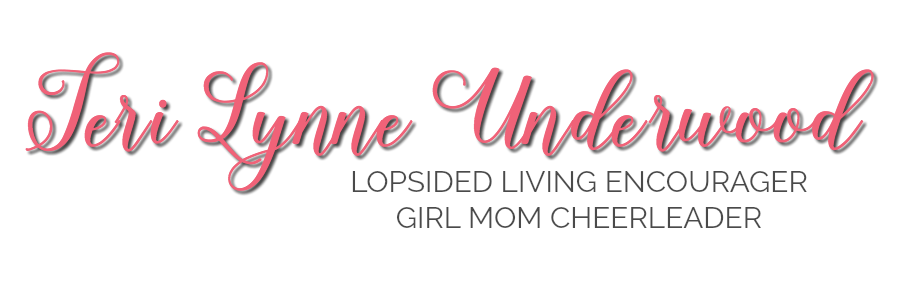 DuminicăLuniMarțiMiercuriJoiVineriSâmbătă1 RUGA MAMEI2 3 45Ajută-mă să îmi amintesc că sunt protejată de Dumnezeu.Psalmul 121:8Mă rog ca ea să se bucure să petreacă timp cu alți credincioși.Psalmul 122:1Mă rog să își ridice privirea spre El. Psalmul 123:1Mă rog să aibă încredere că El este ajutorul ei întotdeauna. Psalmul 124:8Mă rog să aibă o credință statornică ca un munte.Psalmul 125:16789101112Mă rog să recunoască toate lucrurile mari pe care Dumnezeu le-a făcut. Psalmul 126:3Mă rog să știe că este un dar de la Dumnezeu.Psalmul 127:3Mă rog să umble pe căile Lui. Psalmul 128:1Chiar și în momente de suferință, mă rog să cunoască că Dumnezeu este drept.Psalm 129:4Mă rog să își găsească speranța ăn Cuvântul Lui.Psalmul 130:5Mă rog să aibă un suflet calm și liniștit.Psalmul 131:2Mă rog să fie îmbrăcată în neprihănire.Psalmul 132:913141516171819Mă rog să trăiască în unitate cu alții.Psalmul 133:1Mă rog să îl laude și să binecuvânteze numele Lui. Psalmul 134:2Mă rog să celebreze măreția Domnului. Psalmul 135:5Mă rog să cunoască dragostea Lui statornică și neschimbătoare. Psalmul 136:1Mă rog să cânte despre Domnul, chiar și în zilele grele.Psalmul 137:4Mă rog să știe că El ascultă rugăciunile ei. Psalmul 138:3Mă rog să fie încurajată știind că este cunoscută de Dumnezeu.Psalmul 139:120212223242526Mă rog să fie înțeleaptă și să îi ceară Domnului să descopere păcatul din ea. Psalmul 139:23Mă rog să știe că El este un scut în jurul vieții ei.Psalmul 140:4Mă rog ca rugăciunile ei să fie ca o jertfă aromată înaintea Lui. Psalmul 141:2Mă rog ca El să fie refugiul ei.Psalmul 142:5Mă rog să își amintească tot ceea ce El a făcut pentru ea.Psalmul 143:5Mă rog să cânte neîncetat un nou cântec pentru El.Psalmul 144:9Mă rog să îl laude zilnic pe El. Psalmul 145:22728293031Mă rog să se încreadă în Domnul și nu în oameni. Psalmul 146:3Mă rog să cânte cu mulțumire pentru tot ceea ce El a făcut.Psalmul 147:7Mă rog să înalțe mareția numelui Său.Psalmul 148:13Mă rog să știe că El își găsește plăcerea în ea.Psalmul 149:4Mă rog să îl laude pentru că El este măreț!Psalmul 150:2